Pick Your Pay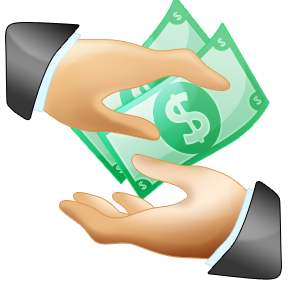 Suppose you take a new job and the boss offers you a choice between:(A) $4000 for your first year of work and a raise of $800 for each year thereafter;(B) $2000 for your first six months of work, and a raise of $200 every 6 months thereafter.Which offer would you take and why?